Name:  Mrs. CarlsonIdiom:  green thumbSentence using the idiom:  My mother has a green thumb.Explain the literal meaning:  A person with a green thumb has a green-colored thumb on her hand.Picture of the literal meaning:     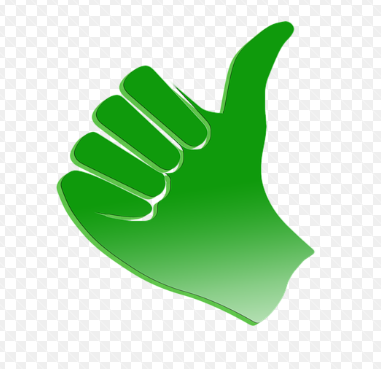 Explain the real meaning:  A person who is good at growing plants is said to have a green thumb.Picture of the real meaning:                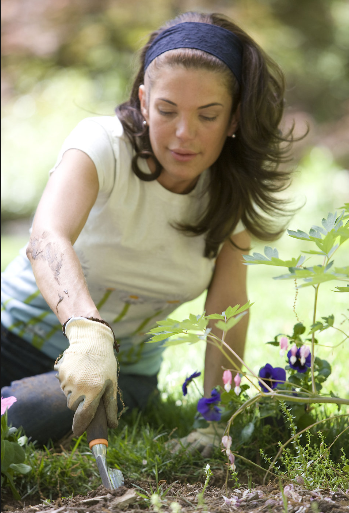 